Общество с ограниченной ответственностью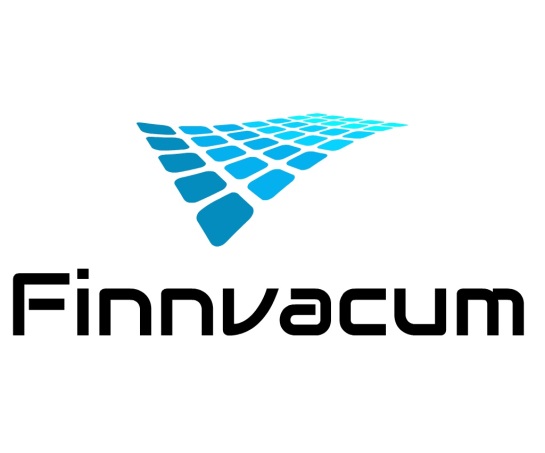 «Финнвакум»Finnvacum LLCИЗМЕНЕНИЕ РЕКВИЗИТОВ! АДРЕС И ТЕЛЕФОН! Наименование: Общество с ограниченной ответственностью «Финнвакум»Юридический адрес: 109377 Россия,  Москва,  ул. Зеленодольская,  д. 9,  кор. 5, кв. 20Фактический адрес: 109202 г. Москва,  1-я Фрезерная ул. д.2/1 стр.1 (грузополучатель)Многоканальный тел/факс:  +7(495) 673 68 69 ИНН       7718163660КПП       772101001ОКПО    54819179ОГРН     1027739459362Банк:                    ПАО «МОСКОМБАНК»Расчетный счет   407 028 109 000 000 05906  Кор/счет                30101810245250000476    в Отделении 3 МоскваБИК                       044525476e-mail:info@finnvacum.ru                 сайт:  www.finnvacum.ruГенеральный директор:  Ковалев Сергей Владимирович        (на основании Устава)